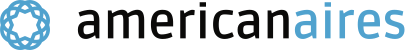 American Aires Inc.Symbol: TSXV: WIFIMarket Cap: 12MSector: TechnologyPurpose: Raise Awareness / Open Market BuyingAmerican Aires Inc. is a nanotechnology company which has developed proprietary silicon-based microprocessors that reduce the harmful effects of electromagnetic radiation (EMR). The technology was developed by a team of highly credited scientists and confirmed by independent third-party validation including peer reviewed studies and publications in scientific journals. The technology specifically targets cell phones, computers, baby monitors, Wi-Fi radiation and general EMR emitted by consumer electronic devices. Investor Bullet Points: Proprietary Products. Aires has invested over 10 years and $20 million USD to develop their proprietary technology that significantly reduces the harmful effects of EMR. New Products: earpieces, wireless headsets, computers, monitors, smart TVs, baby monitors, Wi-Fi routers and more Strong Financial Track Record: - Record quarter-over-quarter and year-over-year revenue growth - Annual revenue growth of 300%+ in 2019-2020 20 Industrial design patents and 6 Invention patents: US, CANADA, UK, EU and Russian Federation. High Margins and Strong Growth. Approximately 70% margin on the 2020 product lineup. An established infrastructure that is highly scalable products with impressive year over year sales increases.  Dimitry Serov, CEO Founder and CEO and President of the Company, Dimitry Serov is responsible for day to day operating activities that include overseas manufacturing, marketing sales and distribution. Dimitry holds a diploma from St. Petersburg’s College of Economics and Business Management which he obtained in 2003. Mr. Serov has held various sales and executive management positions in the automotive sector with BMW, Mercedes Benz and Audi. Dimitry’s involvement with the technology has been instrumental in facilitating the adaptation of the original Aires technology into its current consumer-oriented form. Josh Bruni, CRO Josh brings 20 years of successful growth marketing and e-commerce leadership to our team. As an entrepreneur and executive, he has built and led strategy for consumer brands across a variety of categories including fashion & apparel, footwear, health & wellness, food & beverage, and tech. Although Josh is an entrepreneur at heart, throughout his career he has led growth at many large brands including Pacsun, NordicTrack, 7 For All Mankind, Reckitt Benckiser, Ancestry.com and others. Josh has a passion for entrepreneurship and has launched, led and coached many startups including Lendio, Altra Footwear and TeeFury